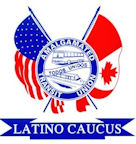 1st AnnualATU International Latino CaucusDay of Service          March 31, 2018One of the goals of the ATU-ILC is to be more involved in our communities. The ATU-ILC Day of Service is a way for us all to connect with each other during the year serving the communities that we are a part of, the communities that we love. The ATU International Latino Caucus would like to invite all ATU members to participate in our first annual ATU International Latino Caucus Day of Service. On Saturday March 31st 2018 we will be launching a NEW event--The annual ATU International Latino Caucus Day of Service.  We are encouraging all ATU members and Latino Caucus Chapters to participate by volunteering your time, at a charity of your choosing, within your communities. If you would like to support other unions who are fighting for a fair contract, phone banking, supporting your local candidate, a food bank, church, community organization, however you would like to serve your community on this day.  Our hope it to increase ATU's visibility within the communities we serve and demonstrate ATU's commitment to supporting the working people across the nation and those who are underserved in our communities.  Please post photos of your event on social media and tag ATU International Latino Caucus on Facebook or atu.ilc on Instagram use the hash tag #ATUILCDOS. You can also send your pictures to ATUInternationallatinocaucus@gmail.com so we can share them.  #OneATU 